Additional information/comments:  REPORT COMPLETED BY:A TOIRMA Claim Representative will contact you within 24-48 business hours after submission of this Claim Form.  For immediate assistance, please call 800-252-5059 ext. 1418, ext. 1372, ext. 1263, ext. 1245, ext. 1191, ext. 1349.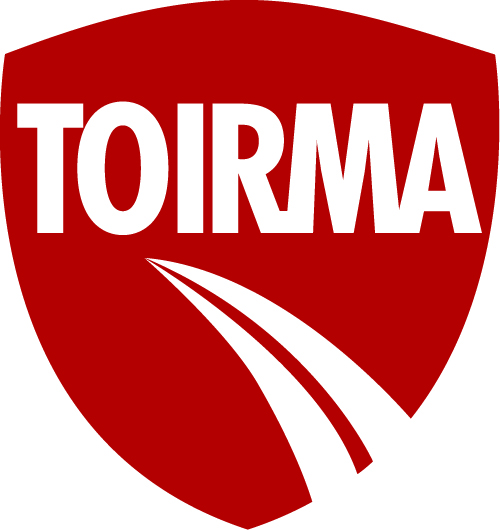 Member: 				County:Phone#:Mailing address:Fax#:Contact name:				Position:Email:Date of accident/incident: 		Time:                                     Location:Date of accident/incident: 		Time:                                     Location:Description:Description:Name of state agency/authorities responded: 					       Report#:                                                                             Name of state agency/authorities responded: 					       Report#:                                                                             CLAIM TYPE CLAIM TYPE   Auto – licensed Township vehicle.  	List Year/Make/Model/Vin#.    Auto – licensed Township vehicle.  	List Year/Make/Model/Vin#.    Inland Marine – Mobile equipment/portable tools.  	List Year/Make/Model/Vin#.    Inland Marine – Mobile equipment/portable tools.  	List Year/Make/Model/Vin#.    Property – Building/Property in the Open.  	List building name (as listed on property schedule) and physical address.  Property – Building/Property in the Open.  	List building name (as listed on property schedule) and physical address.Cause & Description of Damage:Cause & Description of Damage:Complete this section if accident/incident involved another party:TOWNSHIP DRIVER INFORMATION:Township driver’s name:      							Phone#:Complete this section if accident/incident involved another party:TOWNSHIP DRIVER INFORMATION:Township driver’s name:      							Phone#:Seatbelt?  Y or N    List any passengers in Township vehicle:Seatbelt?  Y or N    List any passengers in Township vehicle:Any injuries?									Citations issued?Any injuries?									Citations issued?OTHER PARTY’S INFORMATION:Name:										Phone#:			OTHER PARTY’S INFORMATION:Name:										Phone#:			Address: 									Year, Make & Model:Address: 									Year, Make & Model:Any injuries?									Citations issued?	Any injuries?									Citations issued?	Description of damage:								Drivable?  Y or NDescription of damage:								Drivable?  Y or NPassenger(s) Names/Phone#s:Passenger(s) Names/Phone#s:WITNESS INFORMATION:Names & Phone#s:							WITNESS INFORMATION:Names & Phone#s:							Name:					Title: 					Phone#: